HDFS读写数据流分析【实验名称】 HDFS读写数据流分析【实验目的】 通过这个实验,学会通过java客户端通过API对HDFS读取数据流程.【实验要求】要求实验结束时，每位学生均已搭建HDFS开发环境；编写HDFS读写代码，并在机子上执行了该读写程序，了解HDFS读写文件的调用流程，理解HDFS读写文件的原理。【实验环境】 HDFS的基础架构了解Java基础知识【实验步骤】 1.hdfs java客户端操作1.1 创建java maven 项目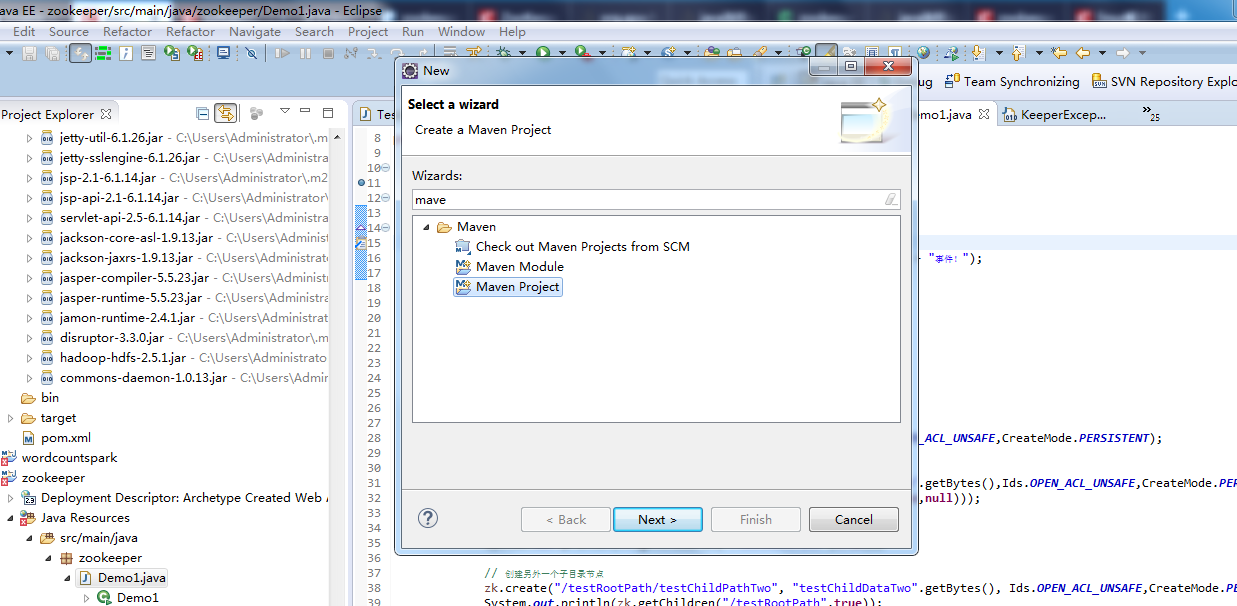 1.2配置pom.xml文件，加载jar包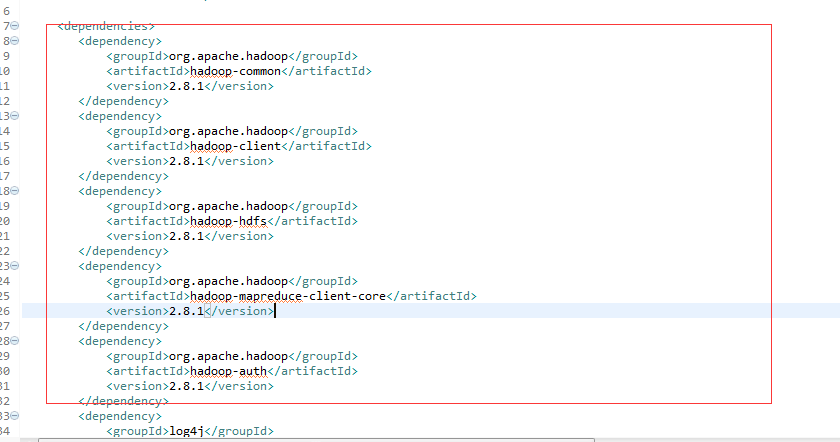 1.3、创建Hdfs连接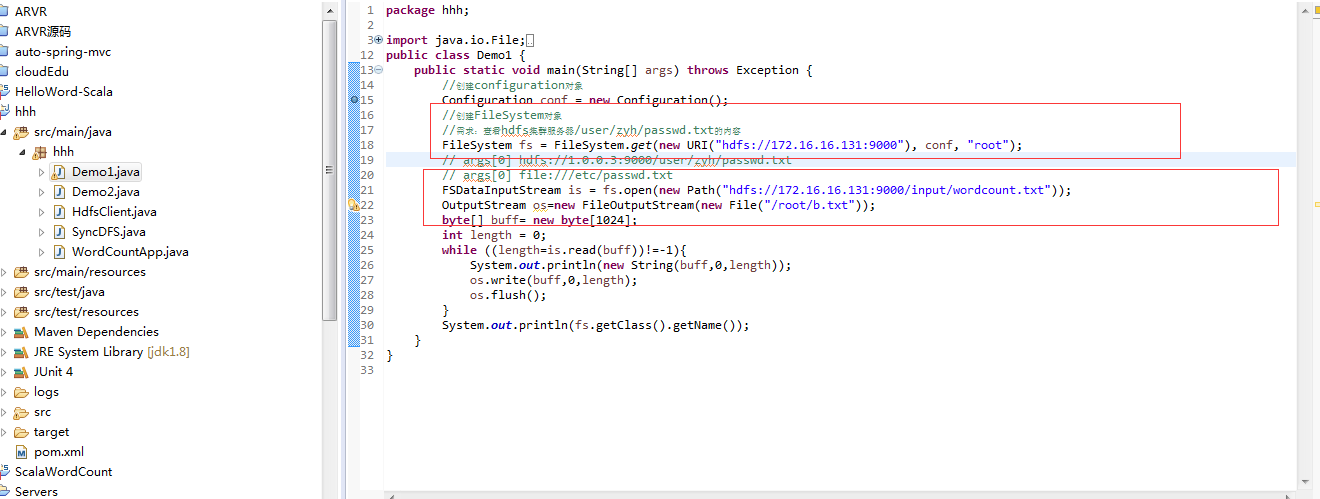 1.4、把hdfs上的文件写到linux目录下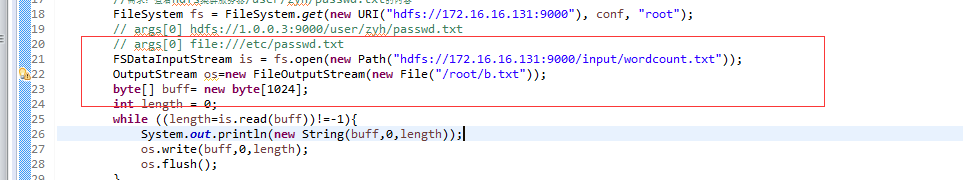 1.5.1、java代码(读取hdfs)package hhh;import java.io.File;import java.io.FileOutputStream;import java.io.OutputStream;import java.net.URI;import org.apache.hadoop.conf.Configuration;import org.apache.hadoop.fs.FSDataInputStream;import org.apache.hadoop.fs.FileSystem;import org.apache.hadoop.fs.Path;public class Demo1 {	public static void main(String[] args) throws Exception {		//创建configuration对象        Configuration conf = new Configuration();        //创建FileSystem对象        //需求：查看hdfs集群服务器/user/zyh/passwd.txt的内容        FileSystem fs = FileSystem.get(new URI("hdfs://172.16.16.131:9000"), conf, "root");        // args[0] hdfs://1.0.0.3:9000/user/zyh/passwd.txt        // args[0] file:///etc/passwd.txt        FSDataInputStream is = fs.open(new Path("hdfs://172.16.16.131:9000/input/wordcount.txt"));        OutputStream os=new FileOutputStream(new File("/root/b.txt"));        byte[] buff= new byte[1024];        int length = 0;        while ((length=is.read(buff))!=-1){            System.out.println(new String(buff,0,length));            os.write(buff,0,length);            os.flush();        }        System.out.println(fs.getClass().getName());    }}1.5.2、java代码(写入hdfs)package hhh;import java.io.File;import java.io.FileInputStream;import java.net.URI;import org.apache.commons.io.IOUtils;import org.apache.hadoop.conf.Configuration;import org.apache.hadoop.fs.FSDataOutputStream;import org.apache.hadoop.fs.FileSystem;import org.apache.hadoop.fs.Path;public class Demo2 {	public static void main(String[] args) throws Exception {		//创建configuration对象        Configuration conf = new Configuration();        //创建FileSystem对象        //需求：查看hdfs集群服务器/user/zyh/passwd.txt的内容        FileSystem fs = FileSystem.get(new URI("hdfs://172.16.16.131:9000"), conf, "root");        // args[0] hdfs://1.0.0.3:9000/user/zyh/passwd.txt        // args[0] file:///etc/passwd.txt		FileInputStream inputStream = new FileInputStream(new File("/root/b.txt"));		FSDataOutputStream outputStream = fs.create(new Path("/input/test3.txt"),true);		IOUtils.copy(inputStream,outputStream);    }}1.6、pom.xml配置文件  <<dependencies>        <dependency>            <groupId>org.apache.hadoop</groupId>            <artifactId>hadoop-common</artifactId>            <version>2.8.1</version>        </dependency>        <dependency>            <groupId>org.apache.hadoop</groupId>            <artifactId>hadoop-client</artifactId>            <version>2.8.1</version>        </dependency>        <dependency>            <groupId>org.apache.hadoop</groupId>            <artifactId>hadoop-hdfs</artifactId>            <version>2.8.1</version>        </dependency>        <dependency>            <groupId>org.apache.hadoop</groupId>            <artifactId>hadoop-mapreduce-client-core</artifactId>            <version>2.8.1</version>        </dependency>        <dependency>            <groupId>org.apache.hadoop</groupId>            <artifactId>hadoop-auth</artifactId>            <version>2.8.1</version>        </dependency>        <dependency>            <groupId>log4j</groupId>            <artifactId>log4j</artifactId>            <version>1.2.17</version>        </dependency>        <dependency>            <groupId>commons-logging</groupId>            <artifactId>commons-logging</artifactId>            <version>1.2</version>        </dependency>        <dependency>            <groupId>com.google.guava</groupId>            <artifactId>guava</artifactId>            <version>19.0</version>        </dependency>        <dependency>            <groupId>commons-collections</groupId>            <artifactId>commons-collections</artifactId>            <version>3.2.2</version>        </dependency>        <dependency>            <groupId>commons-cli</groupId>            <artifactId>commons-cli</artifactId>            <version>1.2</version>        </dependency>        <dependency>            <groupId>commons-lang</groupId>            <artifactId>commons-lang</artifactId>            <version>2.6</version>        </dependency>        <dependency>            <groupId>commons-configuration</groupId>            <artifactId>commons-configuration</artifactId>            <version>1.9</version>        </dependency>        <dependency>            <groupId>org.apache.avro</groupId>            <artifactId>avro</artifactId>            <version>1.7.7</version>        </dependency>        <dependency>            <groupId>commons-io</groupId>            <artifactId>commons-io</artifactId>            <version>2.5</version>        </dependency>    </dependencies>1.7 把java打包成jar1.7.1 选中项目右键，选择Export,选中JAR file,然后next下一步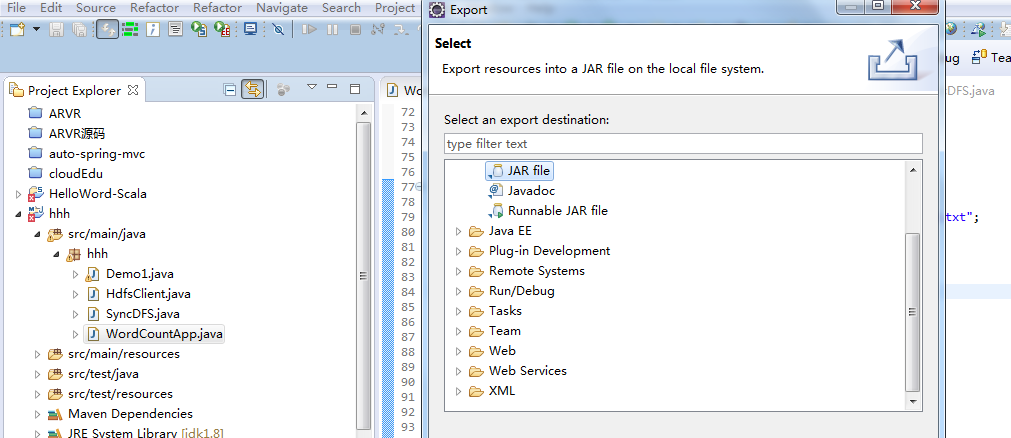 1.7.2选择要打包的项目和地址,然后next下一步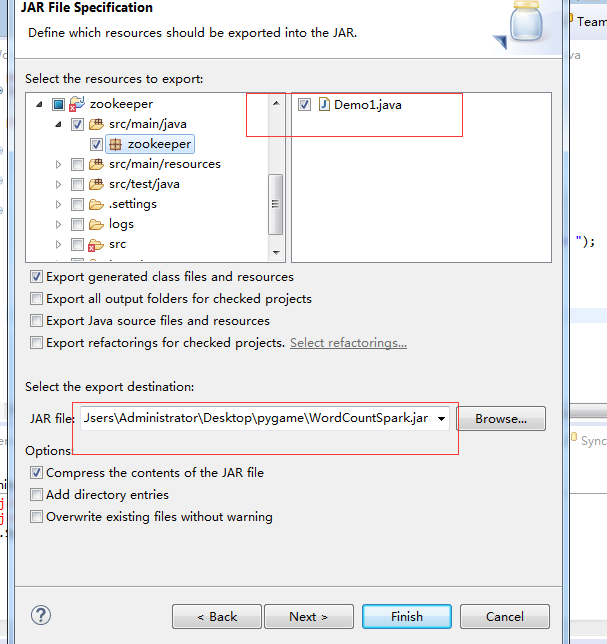 1.7.3 选择打包的class,选择OK 然后Finish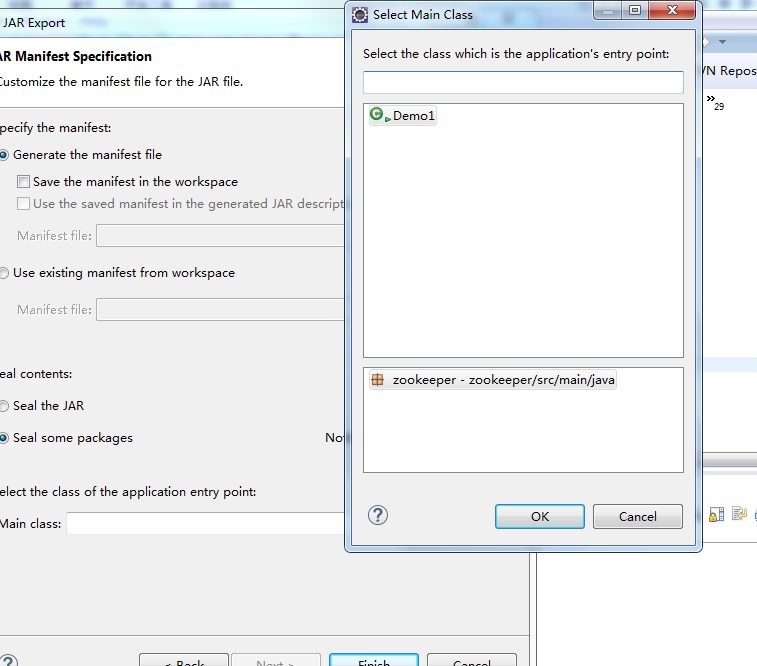 2.Hadoop运行打包好的jar文件2.1 将打包好的jar上传到linux2.1.1 右键linux虚拟机，选择Connect SFTP Session 进入sftp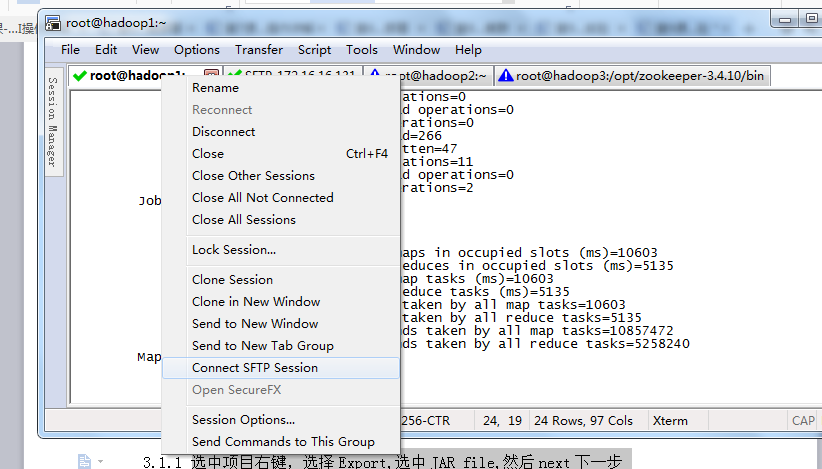 2.1.2将jar直接拖到sftp上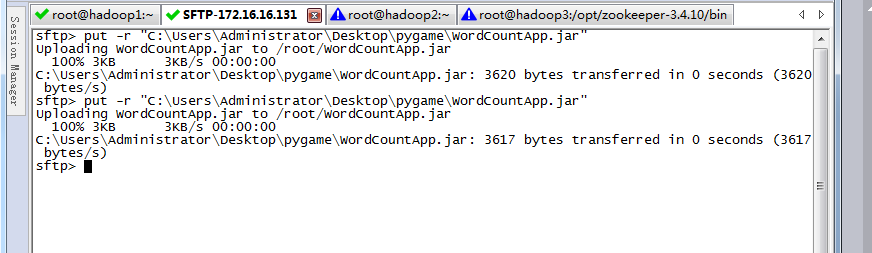 2.1.3 然后执行下面命令[root@hadoop1]# hadoop jar WordCountApp.jar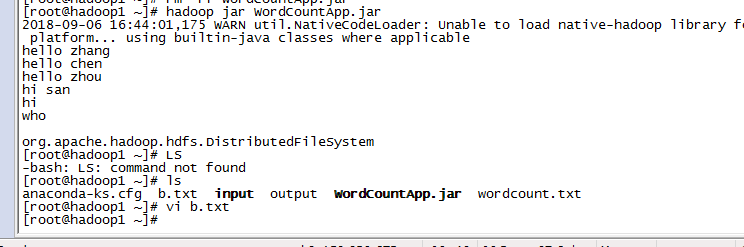 2.1.4 执行读取成功，查看文件数据[root@hadoop1]# vi b.txt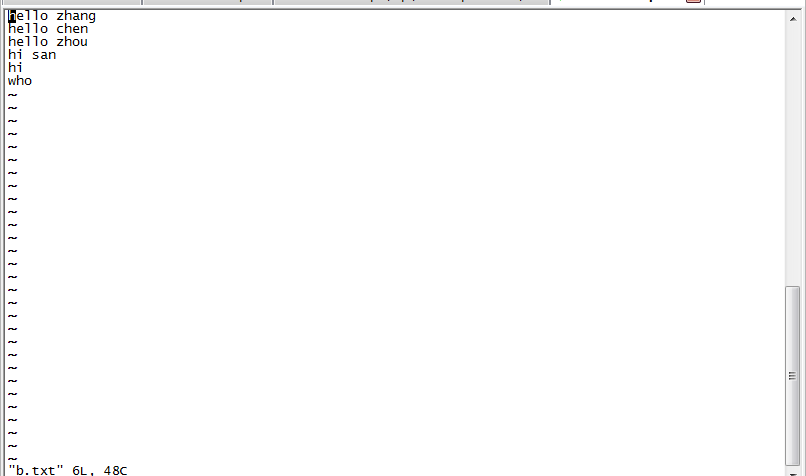 读取HDFS数据操作成功2.1.5 执行写入成功，查看文件数据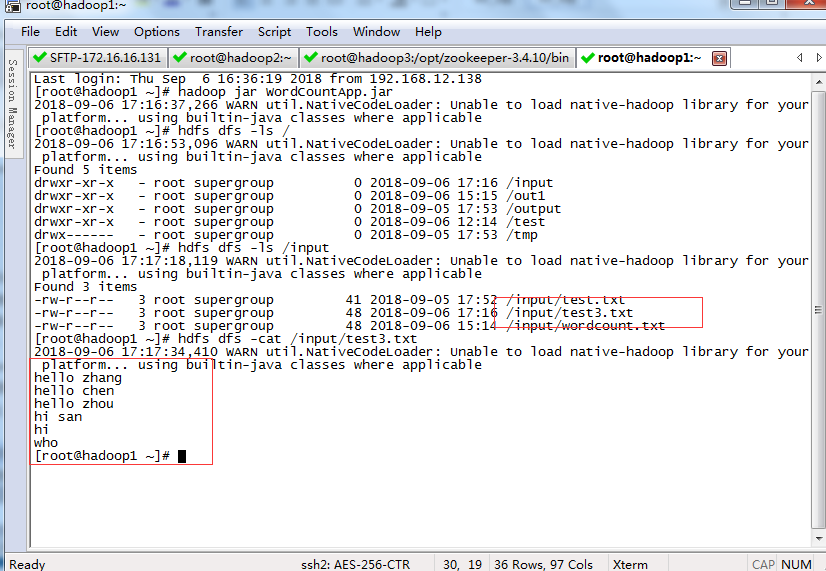 写入HDFS数据操作成功至此，本节实验结束！